CCNR-ZKR/ADN/WP.15/AC.2/2018/23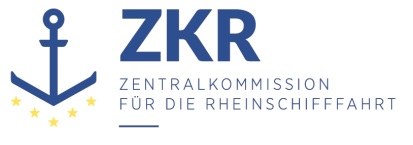 Allgemeine Verteilung9. November 2017Or. RUSSISCHGEMEINSAME EXPERTENTAGUNG FÜR DIE DEMÜBEREINKOMMEN ÜBER DIE INTERNATIONALE BEFÖRDERUNGVON GEFÄHRLICHEN GÜTERN AUF BINNENWASSERSTRASSENBEIGEFÜGTE VERORDNUNG (ADN)(SICHERHEITSAUSSCHUSS)(32. Tagung, Genf, 22. bis 26. Januar 2018)Punkt  4 c) zur vorläufigen TagesordnungDurchführung des Europäischen Übereinkommens über die internationale Beförderung von gefährlichen Gütern auf Binnenwasserstraßen (ADN): Auslegung der dem ADN beigefügten Verordnung		Systeme für die Sicherheit auf Binnenwasserstraßen und ADN1.	Kapitel 1.10 („Vorschriften für die Sicherung“) des Europäischen Übereinkommens über die internationale Beförderung von gefährlichen Gütern auf Binnenwasserstraßen (ADN) behandelt Maßnahmen oder „Vorkehrungen“, die für die Sicherheit der Beförderung von gefährlichen Gütern zu treffen sind.	In der Bemerkung zu Unterabschnitt 1.10.3.2 ADN heißt es ferner:„Beförderer, Absender und Empfänger sollten untereinander und mit den zuständigen Behörden zusammenarbeiten, um Hinweise über eventuelle Bedrohungen auszutauschen, geeignete Sicherungsmaßnahmen zu treffen und auf Zwischenfälle, welche die Sicherung gefährden, zu reagieren.“2.	Die an der Beförderung beteiligten Parteien haben ihre Sicherheitsverpflichtungen auf eigene Kosten und in eigener Verantwortung zu erfüllen.3.	Kapitel 1.10 ADN sieht das Vorhandensein von Sicherheitsplänen für die Beförderung und den Umschlag von gefährlichen Gütern mit hohem Gefahrenpotenzial;eines Verfahrens zur Gewährleistung der Sicherheit von Schiffen und Häfen;von Informationen über Gefahren vor.Schlussfolgerung auf der Grundlage von Absatz 3.1: Die Anforderungen des Kapitels 1.10 ADN entsprechen weitgehend den Zielen eines Sicherheitssystems für die Binnenschifffahrt. Es ist daher notwendig, sie in einem solchen System anzuwenden.***